APPLICATION for KCP VISITING PROFESSORS 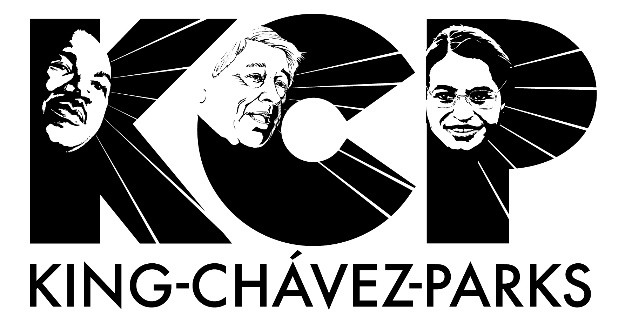 Grant FundingProposed Visiting ProfessorTitle (Dr., Mr., Mrs., Ms) ________________________________Full Name: ____________________________________________Preferred Name:  _______________________________________Pronouns used:  __________________________University /Organization Affiliation, if any: ___________________________________________Position and Department: ________________________________________________________For reporting purposes:Ethnicity: _______________________________ Gender: __________________Citizenship: _______________________	Permanent Resident or Visa:   ______________NOTES, if anyProposed Program Title and Description:Proposed Time, Date, Place:Description of how this will affect the target audience of academically and/or economically disadvantaged students.   PROPOSED NUMBER OF STUDENTS SERVED___________How will this be marketed to/promoted within the target audience of academically and/or economically disadvantaged students?What unique perspectives does this Visiting Professor add that is not already adequately covered by other faculty members?If this person has been a KCP Visiting Professor at any other Michigan university, please provide:(Repeat as many times as necessary)Name of the University:Course/event instructed:Dates of the course/event:Proposed Budget:Total cost associated with this program:   _________________________Submitted by:______________________________________________________________________________________________________________________________________________________________Amount approved by VP University Representative:  ________________VP (state) fundsUniversity Match (any funding provided by other University Departments or sponsorsSalary/Honorarium TravelHotelOther (Please list)TOTAL COSTS